Curriculum Vitae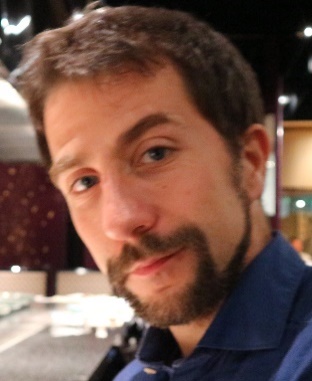 Informazioni personaliNome / CognomeEmmanuele PelusoE-mailemmanuele.peluso@uniroma2.it Data di nascita26/11/1986Istruzione e formazioneDateDall' A.A. 2011/2012 all' A.A. 2013/2014Titolo della qualifica rilasciataDottorato di Ricerca in Ingegneria IndustrialeCampo di RicercaFisica Applicata (Fusione Nucleare)Titolo della tesi“Genetic Programming for Symbolic Regression in Nuclear Fusion”VotoEccellente cum laude”Qualifica ulterioreEuropean LabelEnte di ricerca presso il quale si è svolto il lavoro di tesiEuropean Laboratory for Nuclear Fusion, EUROfusion Consortium, JET,Culham Science Centre, Abingdon, Oxfordshire, OX14 3DB, (UK)Nome e tipo d'organizzazione erogatrice dell'istruzione e formazioneUniversità degli Studi di Roma “Tor Vergata”.Via Orazio Raimondo 18, 00173 Roma, Italia   (+39) 06 72 31 941Livello nella classificazione nazionale o internazionalePhDDateDall' A.A. 2008/2009 all' A.A. 2010/2011Titolo della qualifica rilasciataLaurea specialistica in FisicaTitolo della tesi“Scattering collettivo di onde millimetriche su instabilità magnetoidrodinamiche sul TOKAMAK FTU”Voto110 / 110Ente di ricerca presso il quale si è svolto il lavoro di tesi ENEA Centro Ricerche Frascati, ItaliaNome e tipo d'organizzazione erogatrice dell'istruzione e formazioneUniversità degli Studi di Roma “La Sapienza”.Piazzale Aldo Moro 5, 00185 Roma, Italia(+39) 06 49911Livello nella classificazione nazionale o internazionaleLaurea specialistica.DateDall' A.A. 2005/2006 all' A.A. 2007/2008Titolo della qualifica rilasciataLaurea triennale in FisicaTitolo della tesi“Calibrazione di una sorgente di neutroni da 14 MeV per misure di sezioni d'urto per la fusione nucleare”Voto110 cum laude / 110Ente di ricerca presso il quale si è svolto il lavoro di tesi   ENEA Centro Ricerche Frascati, ItaliaNome e tipo d'organizzazione erogatrice dell'istruzione e formazioneUniversità degli Studi di Roma “La Sapienza”.Piazzale Aldo Moro 5, 00185 Roma, Italia(+39) 06 49911Livello nella classificazione nazionale o internazionaleLaurea triennale.Incarichi di RicercaDate01/11/2014 – 31/10/201501/11/2015 – 31/10/201601/11/2016 – 31/10/201701/11/2017 – 31/10/201801/11/2018 – 31/10/201901/11/2019 – 31/10/2020Tipologia d’incaricoTitolare di assegno di ricerca, L.240/2010, presso l'Università degli studi di Roma "Tor Vergata". Afferente al Dipartimento di Ingegneria Industriale con successivi rinnovi.Progetto di Ricerca“Sviluppo della Regressione Simbolica per lo studio delle disrupzioni e la transizione L-H nel TOKAMAK”Date01/01/2020 – attualmente in corso01/01/2019 – 31/12/2019Tipologia d’incaricoCoordinatore europeo della task europea dell’organizzazione internazionale “EUROfusion” denominata “EUROfusion database on Profile and Confinement within the Work-Packages JET1 and MST1” (call europea, lettera di riferimento: PMU-1351-TD-L/XL)Date14/02/2019 – 31/12/2019Tipologia d’incaricoCo-Coordinatore europeo della task europea dell’organizzazione internazionale “EUROfusion” denominata “EUROfusion database on Profile and Confinement within the Work-Packages JET1 and MST1” (call europea, lettera di riferimento: PMU-1351-TD-L/XL)Date26/06/2018 – 31/12/2021 : task “T18-01”16/03/2017 - 28/02/2018 : “task T17-01”27/03/2017 - 28/02/2018 : “task T17-08”07/04/2017 - 28/02/2018: : “task T17-14”Tipologia d’incaricoPartecipazione e realizzazione di attività progettuali per le task denominate: “T18-01:Improved diagnostic analysis and intershot codes”; “T17-01:Scenario Integration Including heat load, diagnostics, pellets & tritium usage”; “T17-08: L-H transition physics”;” “T17-14: Disruption avoidance and plasma termination” del JET.Date22/10/2012 - 21/12/2012Tipologia d’incaricoIncarico di ricerca finanziato in forma di “Mobility” dalla Commissione Europea tramite l’organizzazione EFDA-JET, per lo studio di leggi di scala per la transizione L-H del plasma da fusione.Date07/06/2011 – 30/09/2011Tipologia d’incaricoVincitore per l'anno 2011 di una “fellowship”, in seguito a bando di concorso dell'ambasciata d'Italia a Londra, per svolgere attività di ricerca presso il laboratorio europeo di fusione nucleare EFDA-JET di Culham, Oxfordshire (UK) sulle “Diagnostiche di Misura del Plasma”; nello specifico: “Plasma diagnostics and measurements. Effect of internal constraints on the Reconstructed Equilibrium at JET”.Esperienza professionale, inclusa ricerca presso istituti/laboratori nazionali e/o esteriDate08/07/2013 - 16/08/201330/06/2014 - 17/10/2014 25/01/2016 – 12/02/201618/07/2016 – 05/08/201603/10/2016 – 11/11/201613/03/2017 – 07/04/201709/07/2018 – 31/08/201804/03/2019 – 15/03/201915/07/2019 – 06/08/2019Posizione ricopertaRicercatore ospite, avente anche mansioni in sala controllo del TOKAMAK JET.Attività svoltaCollaborazione scientifica atta al perseguimento degli obbiettivi sperimentali del TOKAMAK JET tramite progetti di ricerca finanziati dalla Commissione Europea per mezzo dell’organizzazione EFDA-JET prima ed EUROfusion poi, approvati dopo revisione tra pari, in ambito dapprima nazionale (ENEA) e poi europeo (EFDA-JET prima e EUROfusion poi), durante le seguenti campagne sperimentali o di analisi dati: C31-C33-C34-C36-C37-C36b-C37-C38, “Analysis and Modelling Tasks of 2017” e  “Analysis and Modelling On site Campaign 2018-2019”.Ente di ricerca Laboratorio europeo di Fusione Nucleare, EUROfusion Consortium, JET, Culham Science Centre, Abingdon, Oxfordshire, OX14 3DB, (UK), (CCFE)AttivitàIn seguito all’emergenza sanitaria denominata COVID19, la partecipazione alle seguenti campagne sperimentali si è svolta da remoto nel corso del 2020: C38B, C39, C40, C41Date29/04/2019 - 03/05/201917/06/2019 - 16/07/2019Posizione ricopertaRicercatore ospiteAttività svoltaCollaborazione scientifica atta al perseguimento degli obbiettivi sperimentali del TOKAMAK AUG tramite l’espletamento di progetti di ricerca finanziati dalla Commissione Europea per mezzo dell’organizzazione EUROfusion, approvati dopo revisione tra pari, in ambito dapprima nazionale (ENEA) e poi europeo (EUROfusion).Ente di ricercaMax-Planck-Institut für Plasmaphysik (IPP) Boltzmannstrasse 2, D-85748, Garching, (GE)Attività svoltaIn seguito all’emergenza sanitaria denominata COVID19, la partecipazione alle campagne sperimentali del 2020 e del 2021 si è svolta da remoto.Ente di ricercaMax-Planck-Institut für Plasmaphysik (IPP) Boltzmannstrasse 2, D-85748, Garching, (GE)Date12/09/2017 – 27/06/2018Posizione ricopertaMansioni di RicercatoreAttività svoltaAttività di ricerca per la Task di ITER “ECH CTS stray loads for windows assembly” (TO#07 - ECH-CTS stray loads testing for windows assembly Diagnostic Systems Engineering Services ; Framework Service Contract IO/16/CT/SAP 600000018112/09/17) presso il gruppo QEP, ricoprendo anche incarichi di coordinamento su specifiche sotto-attività.Collaborazioni eccellenti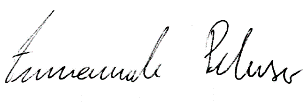 Nazionali: ENEA, Istituto di Fisica del Plasma "Piero Caldirola" del CNR (IFP-CNR), il Dipartimento di Ingegneria Elettrica ed Elettronica dell’Università degli studi di Cagliari (UNICA), Consorzio RXF di Padova.
Internazionali: Centro de Investigaciones Energéticas, Centro de Investigaciones Energéticas, Medioambientales y Tecnológicas, Madrid, Spagna (CIEMAT), l’Universidad Nacional de Educación a Distancia, Madrid, Spagna (UNED), il National Institute for Laser, Plasma and Radiation Physics, Bucarest, Romania (NILPRP), il Culham Centre for Fusion Energy, Abingdon, Inghilterra (CCFE) dove è situato il reattore a fusione termonucleare sperimentale più grande ed importante al mondo ad oggi, il Joint European Torus (JET), l’Organizzazione ITER (International Thermonuclear Experimental Reactor), presso il sito della CEA di Cadarache (Francia), il Max-Planck-Institut für Plasmaphysik (IPP) a Garching (Germania) dove ha sede il TOKAMAK AUG.Attività didattica UniversitariaDateA.A. 2017/2018 – attualmente in corsoIncaricoAffidatario di un corso nella scuola di Dottorato in Ingegneria Industriale presso l’Università degli Studi di Roma Tor Vergata, dal titolo: “Machine Learning Techniques for the design and the operational safety of TOKAMAKS”DateA.A. 2018/2019A.A. 2019/2020A.A. 2020/2021IncaricoProfessore a contratto del corso integrativo di “Meccanica, onde e termodinamica” delcorso triennale di Fisica I, per la durata di 20 ore contrattuali presso il dipartimento di Ingegneria Industriale dell’Università degli Studi di Roma Tor Vergata.Date18/12/2020 – 02/02/2021IncaricoContratto di collaborazione finalizzato al supporto dell’attività didattica on-line ed al sostegno agli studenti nell’ambito del Master di II Livello ion Protection against CBRNe events.Capacità e competenze personaliMadrelinguaItalianoAltre lingue(*)Inglese (C1), Francese(A1)(*) Autovalutazione secondo il quadro comune europeo di riferimento per la conoscenza delle lingueLista delle pubblicazioni, disponibile su banca dati SCOPUS e sito MIUR cineca.